Date:	April 11, 2024NOTICE OF INTENT TO AWARDRFA #:		35405RFA Title:	cnp startup and expansion grantsaPPLICATION oPENING:	3:00 pm, mARCH 29, 2024This is the Department of Education’s (“Agency”) official Notice of Intent to Award. The Agency intends to award a grant to:John Day Canyon City Parks and Recreation DistrictIntegral Youth ServicesB'nai B'rith Camp, LLC/B'nai B'rith Men's Camp AssociationFOOD For Lane CountyLa Grande School DistrictIf you have any questions about this Notice of Intent to Award, please contact Karen Kay Harrison, Contract Officer at 503.689.4253 or karen.harrison@ode.oregon.govKaren Kay HarrisonContract OfficerRFA #:		35405RFA Title:	cnp startup and expansion grantsaPPLICATION oPENING:	3:00 pm, mARCH 29, 2024SCORING SUMMARY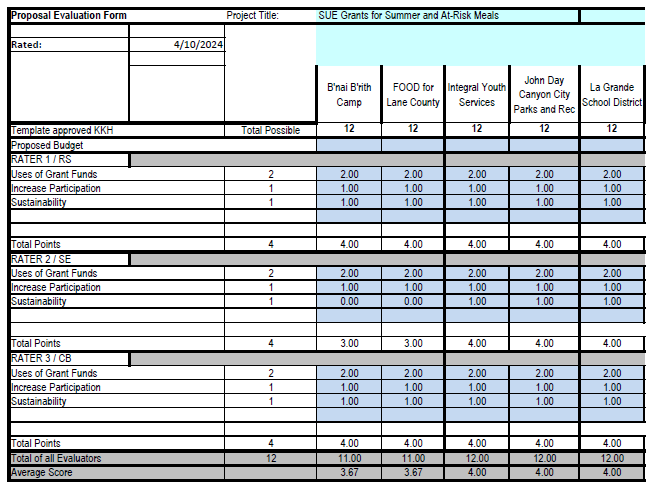 ApplicantEvaluation ScoreSee attached scoring summary